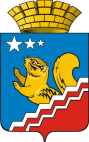 АДМИНИСТРАЦИЯ ВОЛЧАНСКОГО ГОРОДСКОГО ОКРУГАПРОТОКОлЗаседания Координационного совета по межнациональным и межконфессиональным отношениям на территории Волчанского городского округа04.12.2019 г.                                                                                                                               № 410-00ч.Зал заседания администрации Волчанского городского округа Председатель: Вервейн А.В. – глава Волчанского городского округа.Заместитель председателя: Бородулина И.В. - заместитель главы администрации Волчанского городского округа.Секретарь: Михайлова А.В. – старший инспектор организационного отдела администрации Волчанского городского округа.Присутствовали: Анисимов С.В.– начальник ОеП №10 МО МВД России «Краснотурьинский» (майор полиции),     Булах Т.С. – директор МБОУ ДОД «ДЮСШ», Вельмискина М.В. –  старший инспектор Отдела образования ВГО, Горбунова С.М.. – и.о. директора ГБУ «КЦСОН» ,Рысьева Н.М. –УСП по г. Волчанску, Палецких М.В. – главный редактор общественно-политической газеты «Волчанские вести», Изосимова Р.Р. – директор МАУК «Культурно-досуговый центр», Сафин Н.М. - председатель  мусульманской  организации  г. Волчанска.Мероприятия по межнациональным и межконфессиональным отношениям в сфере информационной политикиСЛУШАЛИ:Палецких М.В.: В Свердловской области в основе межнационального мира и согласия лежит любовь уральцев к родному краю, к России. Именно такая консолидация общества позволяет Свердловской области быть в числе экономических, промышленных, политических лидеров страны, с достоинством нести звание Опорного края державы. Большую роль в создании межнационального и межконфессионального согласия играет информационная кампания, которая проводится средствами массовой информации, ориентированными на поддержку ведущих национальных проектов и идей государства. Таким СМИ является газета «Волчанские вести». На страницах газеты мы размещаем соответствующее материалы.Перечень публикаций за 2019-й год:Волчанские вести № 2 от 16.01. 2019 года – Православная страница.ВВ № 3 от 23.01.2019 года – Крещенские купания на Шестом озере (православные традиции)ВВ № 3 от 23.01.2019 г. – Свердловская область – регион будущего (о межнациональном согласии и любви к родному краю)ВВ № 6 от 13.02.2019 г. – Православная страницаВВ № 9 от 6.03.2019 г. – «Особый регион» - Свердловская область (о межнациональном согласии и любви к родному краю)ВВ № 10 от 13.03.2019 г. – В песнях живёт душа (народное творчество)ВВ № 11 от 20.03.2019 г. – В мире и согласии (о координационном совете по межнациональным и  межконфессиональным отношениям)ВВ № 14 от 10.04.2019 г. – Православная страницаВВ № 14 от 10.04.2019 г. – Россия Россией остаётся – творчество народовВВ № 23 от 10.06.2019 г. – Ураза-Байрам в ВолчанскеВВ № 24 от 19.06.2019 г. – Мы – одна семья (о проводимой в регионе политике, способствующей укреплению гражданского мира и согласия в многонациональной стране)ВВ № 25 от 26.06.2019 г. – Празднуй и ликуй: весёлый СабантуйВВ № 25 от 26.06.2019 г. – Волчанцы приняли участие в фестивале «Верхотурские троицкие гулянья»ВВ № 26 от 3.07.2019 г. – Православная страницаВВ № 27 от 10.07.2019 г. – Царские дни-2019 ВВ № 37 От 18.09.2019 г. – Ожерелье Волчанска (о традиционном форуме национальных культур)ВВ № 37 от 18.09.2019 г. –Энергичный, активный, неравнодушный ( о лидере мусульманской организации Н.М. Сафине)ВВ № 44 от 6.11.2019 г. – Великая Победа: наследие и наследники (о Рождественских чтениях)ВВ № 46 от 20.11.2019 г. – Православная страницаВ планах: продолжить эту работу.Предложение: информировать редакцию о проводимых мероприятиях, предлагать кандидатуры для подготовки зарисовок.РЕШИЛИ: Информацию принять к сведению.Рекомендовать главному редактору (Палецких М.В.) дополнить православную страничку  в газете «Волчанские Вести» отдельными статьями знакомить жителей города о традициях других религий: католической. мусульманской, лютеранской.Срок: в течение 2020 года Проводимая работа по контролю за соблюдением иностранными гражданами и лицами без гражданства, должностными лицами и гражданами по вопросам въезда, пребывания на территории города, занятия трудовой деятельностью, правого положения иностранных граждан, а так же правил регистрационного учета граждан.Принять доклад: Завадской Н.С. - За 11 месяцев 2019 года сотрудниками отделений по вопросам миграции ОП № 32 МО МВД России «Краснотурьинский» осуществлялись мероприятия по предоставлению государственных услуг населению и организациям в сфере миграционного законодательства, предоставлению адресно-справочной информации, проводились мероприятия по взаимодействию с другими заинтересованными структурами за контролем по соблюдению режима пребывания и осуществления трудовой деятельности иностранными гражданами и лицами без гражданства, а также за соблюдением работодателями правил привлечения иностранной рабочей силы. За 11 месяцев 2019 года поставлено на учет 800 иностранных граждан и лиц без гражданства (далее ИГ и ЛБГ), из них почтовыми отделениями уведомления для постановки на миграционный учет не принимались, 150 уведомлений было принято МФЦ городов Краснотурьинск, Карпинск, Волчанск. Зарегистрировано по месту жительства ИГ и ЛБГ – 65, из них по разрешению на временное проживание проживает – 28, по виду на жительство – 37. Все иностранные граждане, обратившиеся с заявлениями на разрешение на временное проживание, а также виду на жительство дактилоскопированы, дактилокарты своевременно направлены в ИЦ ГУ МВД России по Свердловской области. Оказание государственных услуг гражданам Российской Федерации за 11 месяцев 2019 годаЗа 11 месяцев 2019 года в отделении по вопросам миграции МО МВД России «Краснотурьинский» и отделении по вопросам миграции ОП №32 МО МВД России «Краснотурьинский»  поставлено на регистрационный учёт граждан Российской Федерации по месту пребывания и месту жительства в пределах Российской Федерации 3441 (АППГ- 2899), рост составил на 18,69 %, снято с регистрационного учёта граждан Российской Федерации по месту пребывания и по месту жительства в пределах Российской Федерации 2818 (АППГ- 2479), рост составил на 13,67%, оформлено паспортов гражданина Российской Федерации, удостоверяющего личность гражданина Российской Федерации на территории Российской Федерации 1689 (АППГ-1722), на 1,91% меньше, поставлено на миграционный учет ИГ и ЛБГ в Российской Федерации 800 (АППГ- 855), меньше на 6,43%,  снято с миграционного учета ИГ и ЛБГ 819 (АППГ- 801), больше на 2,27%.    Во исполнение приказа МВД РФ № 430 от 30.06.2017г. сотрудниками отделений по вопросам миграции ежемесячно проводится мониторинг общественного мнения о качестве предоставления государственных услуг в отделении. С целью изучения общественного мнения за отчетный период 2019г. было опрошено 1981 человек. Уровень удовлетворенности составил 100%, оценка уровня удовлетворенности - удовлетворительно.В настоящее время организована работа с заявками, поступающими через Единый портал государственных и муниципальных услуг (www.gosuslugi.ru). За 11 месяцев 2019г. данной услугой воспользовалось 695 человек. Процентное соотношение составило- 87,64 % от общего числа обратившихся граждан за государственной услугой с начала года. За 11 месяцев 2019 года на территории г. Краснотурьинска сотрудниками отделения по вопросам миграции МО МВД России «Краснотурьинский» и отделения по вопросам миграции ОП № 32 МО МВД России «Краснотурьинский» проведено 31 оперативно-профилактических мероприятия  по выявлению фактов нарушения миграционного законодательства, рассмотрено административных материалов (данные приведены в таблице):                                                                                     По рассмотренным административным материалам в текущем году начальником отделения МО МВД России «Краснотурьинский» наложено 372800,00 рублей (АППГ – 345900,00), взыскано 309800,00 рублей (АППГ – 297502,00), процент взыскаемости –83,10% (АППГ – 86,01%). По рассмотренным административным материалам в текущем году начальником отделения ОП № 32 МО МВД России «Краснотурьинский» наложено 272600,00 рублей (АППГ-188100,00), взыскано 254400,00 рублей (АППГ-177700,00), процент взыскаемости – 93,32% (АППГ- 94,47%).           Сотрудниками отделения по вопросам миграции МО МВД России «Краснотурьинский» в текущем году было направлено в суд 22 материала, из них 18 назначен штраф с выдворением, 4 назначен штраф без выдворения. Сотрудниками отделения по вопросам миграции ОП № 32 МО МВД России «Краснотурьинский» в текущем году было направлено в суд 8 материалов, из них - 8 ИГ назначен штраф с выдворением. Будылиной Т.О. - 28.08.2013 Постановлением Правительства Свердловской области № 1054-ПП утверждена программа по оказанию содействия добровольному переселению в Свердловскую область соотечественников, проживающих  за рубежом на 2013-2020 годы (далее Программа).Цель Программы: стимулирование, создание условий и содействие добровольному переселению соотечественников, проживающих за рубежом, для устойчивого социально-экономического и демографического развития Свердловской области, а так же удовлетворения в кадрах Свердловской области.Постановлением Главы Волчанского городского округа от 01.11.2013  № 867 создана межведомственная комиссия по реализации на территории Волчанского городского округа Программы по оказанию содействия добровольному переселению в Свердловскую область соотечественников, проживающих за рубежом, на 2013-2020 годы (далее – Комиссия). Комиссия рассматривает, согласовывает поступающие в ГКУ «Карпинский ЦЗ» заявления соотечественников, желающих переселиться в Волчанский городской округ, готовит заключения, в которых отражается возможность приема переселенцев с точки зрения социальной напряженности в Волчанском городском округе, жилищного размещения, наличия доступа к инфраструктуре (социальные, медицинские, образовательные учреждения, транспортное обеспечение), возможности трудоустройства. Получив положительное заключение, соотечественник получает свидетельство участника Государственной программы. Участник Программы  и члены его семьи имеют право:а) на освобождение от уплаты таможенных платежей в соответствии с таможенным законодательством Таможенного союза;б) на получение разрешения, на временное проживание вне квот, вида на жительство, а также на приобретение гражданства Российской Федерации в упрощенном порядке в соответствии с законодательством Российской Федерации о гражданстве Российской Федерации;в) на получение дошкольного, начального общего, основного общего, среднего (полного) общего образования, а также начального, среднего, высшего и послевузовского профессионального образования, дополнительного профессионального образования;г) на получение медицинской помощи в рамках программ государственных гарантий бесплатного оказания гражданам медицинской помощи в соответствии с законодательством Российской Федерации;д) на предоставление мест в учреждениях социального обслуживания населения и оказание иных услуг в соответствии с законодательством Российской Федерации о социальном обслуживании граждан;е) на получение услуг в области содействия занятости населения в части содействия в поиске подходящей работы, организации профессиональной ориентации граждан в целях выбора сферы деятельности (профессии), трудоустройства, организации проведения оплачиваемых общественных работ, ярмарок вакансий и учебных рабочих мест, информирования о положении на рынке труда в субъекте Российской Федерации в соответствии с законодательством Российской Федерации.За 2019 год в ГКУ «Карпинский ЦЗ» поступало 2 заявления от граждан об участии в Государственной программе по оказанию содействия добровольному переселению в Российскую Федерацию соотечественников, проживающих за рубежом,  желающих переселиться в Волчанский городской округ (далее – соотечественники)      (1 заявление от соотечественника их Казахстана, 1 заявление от соотечественника из Таджикистана). В отношении всех заявлений Комиссией принято решение  отклонить кандидатуры соотечественников для участия в Программе в связи с не востребованностью профессии на территории вселения.     02.09.2019 в ГКУ «Карпинский ЦЗ» обратился за содействием в поиске подходящей работы  иностранный гражданин, прибывший из Казахстана.  02.09.2019 гражданину были предложены вакансия «разнорабочий» в ООО «РемПилСтрой-К» и ООО «Строительная компания Эксперт» (от обоих предложений  гражданин отказался). 16.09.2019 выданы направления к ИП Степанову М.С. по вакансии «монтажник» (результат: отказ работодателя). 16.10.2019 предложена вакансия «подсобный рабочий» в ООО СК «Коммунальный стандарт» (результат: отказ работодателя). 18.11.2019 гражданину выдано направление на вакансию «разнорабочий» в ООО «Урал-Элит», по состоянию на 03.12.2019 результата посещения отсуствует.. РЕШИЛИ:Доклады принять к сведению.Рекомендовать  ММО МВД России "Краснотурьинский" (Стребков В.И.) Осуществлять контроль за соблюдением иностранными гражданами и лицами безгражданства установленных для них правил въезда, выезда и пребывания на территории Волчанского городского округа.Срок: постоянно3. Секретарю Совета (Михайлова А.В.) направить материалы членам Совета для информации и руководства программный документ по противодействия миграционной преступности -  Концепцию миграционной политики до 2025 г., в которой прописаны цели, принципы, задачи и механизмы осуществления государственной миграционной политики, в рамках предупреждения преступлений, связанных с миграцией.Анализ обстановка на территории ВГО в сфере противодействия экстремизмаСЛУШАЛИ: Анисимов С.В. В рамках отслеживания политических, социально-экономических и иных процессов на территории обслуживания ежедневно проводится мониторинг информационных ресурсов сети «Интернет», для установления размещённых информационных материалов планируемых протестных акциях, с целью своевременного принятия мер упреждающего характера по устранению предпосылок для возникновения конфликта.Согласно проведенного анализа в сфере противодействия экстремизму и терроризму в ОеП № 10 МО МВД России «Краснотурьинский» преступлений данного характера не выявлено и не зарегистрировано.Проведено четыре этапа оперативно-профилактического мероприятия, «Нелегальный мигрант», три этапа оперативно-профилактического мероприятия «Нелегал», в ходе проверок лиц данной категории не выявлено.УУП ОеП № 10 МО МВД России «Краснотурьинский» совместно с ОУ группы УР в ходе работы на территории обслуживания проверено 97 иностранных гражданина, проживающих на обслуживаемой территории, выявлено 14 фактов нарушения административного законодательства, возбуждено четыре уголовных дела по признакам состава преступления предусмотренного ст. 322.2 УК РФ и ст. 322.3 УК РФ составлено 14 административных протоколов за нарушения регистрационного учета гражданами РФ.Обеспечивается дальнейший контроль и сохранение оперативной обстановки в сфере противодействия экстремизму и терроризму в случае выявления данных фактов материалы будут направляться в межведомственную комиссию по профилактике экстремизма в Волчанском ГО.Организованы и проведены рабочие встречи с председателями обществ, имеющихся на территории Волчанского ГО, в ходе проведения встреч, особое внимание уделено важности не допущения распространения и агитации экстремизма и терроризма.РЕШИЛИ:Информацию принять к сведению.Председатель                          				                                     А.В. ВервейнЗаместитель председателя                                                                                  И.В. БородулинаСекретарь                                                                                                              А.В. МихайловаГосударственная  услугаОбратилось в ОВМОбратилось в МФЦЕПГУДолжностные лица Выдача /замена паспорта гражданина РФ981438153Услуга не оказываетсяРегистрация/снятие по месту жительства/пребывания030875332639Оформление заграничного паспорта, содержащего электронный носитель информации0Услуга не оказывается0Услуга не оказываетсяОпределение наличиягражданства детям292Услуга не оказываетсяУслуга не оказываетсяУслуга не оказываетсяПостановка на миграционный учет ИГ и ЛБГ 1469150Услуга не оказываетсяУслуга не оказываетсяСтатья КоАП11 месяцев 2019 г.ст. 18.8 ч. 143 (АППГ – 36)ст.18.8 ч.1.18 ( АППГ – 8)ст. 18.8 ч. 20 ( АППГ – 1)ст. 18.9 ч.46 (АППГ – 2)ст. 18.9 ч.37 (АППГ – 0)ст. 18.10 ч.14 (АППГ – 3)ст. 18.15 ч.14 (АППГ – 3)ст.18.15 ч. 315 (АППГ – 5)ст.20.25 ч.30 (АППГ – 0)ст. 19.1546 (АППГ – 37) ст.19.1653 (АППГ – 41)ст. 19.27 ч.21 (АППГ – 0)